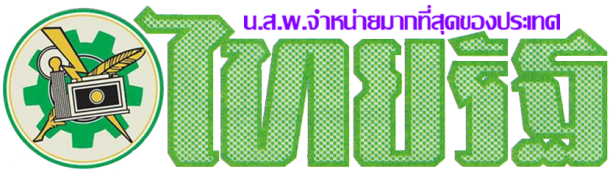 ข่าวประจำวันที่ 16 มีนาคม 2560 หน้า12
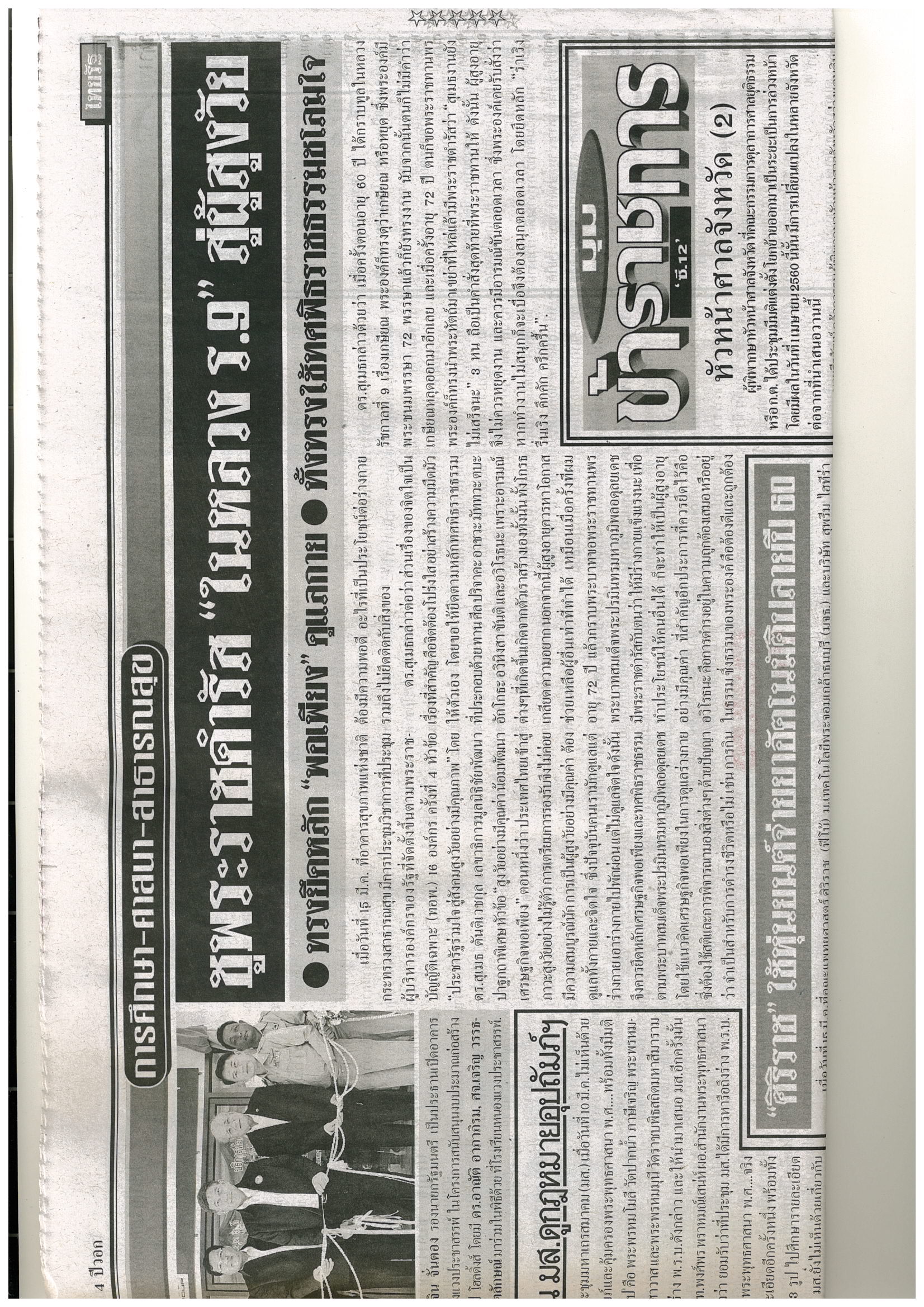 ข่าวประจำวันที่ 16 มีนาคม 2560 หน้า12
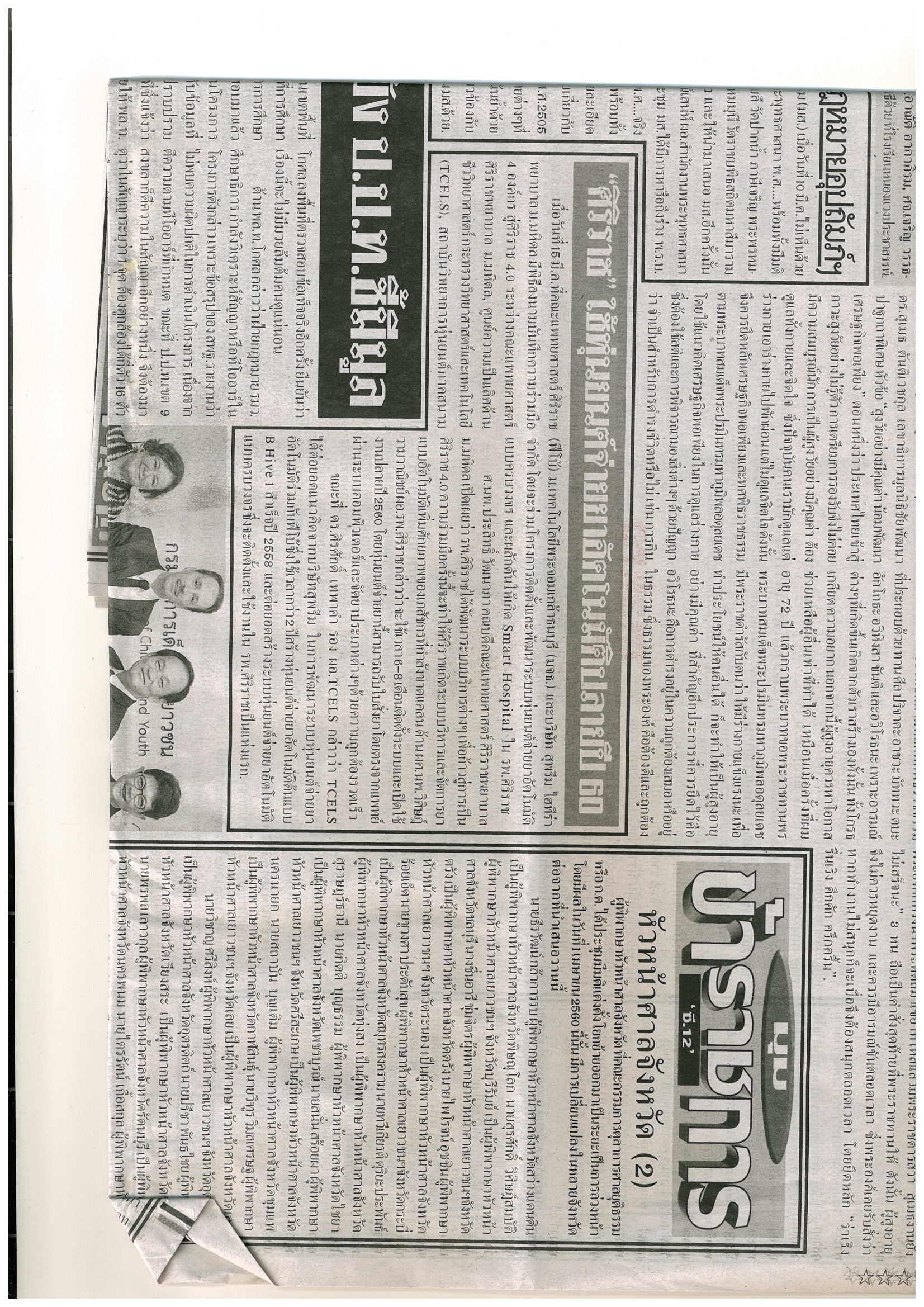 